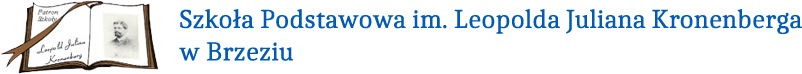                          Gminny Konkurs FotograficznyZapraszamy uczniów do udziału w Gminnym Konkursie Fotograficznym pt.: „Najpiękniejsze miejsce w mojej miejscowości”Regulamin:Cele konkursu:-zachęcanie społeczności szkolnej do kreowania wizerunku szkoły,-uwrażliwienie na piękno przyrody i obiektów w miejscu zamieszkania oraz dostrzeganie niezwykłych detali przyrody, które powstały w sposób naturalny lub są wynikiem działalności człowieka,-rozwijanie wśród dzieci umiejętności obserwacji przyrody, jej dokumentowania, interpretacji,- integracja środowiska szkolnego na terenie gminy.   Warunki uczestnictwa:W konkursie mogą brać udział uczniowie klas 1-8 ze wszystkich szkół z terenu gminy Brześć Kujawski.Prace oceniane będą w dwóch kategoriach wiekowych: Klasy I-III  Klasy IV-VIII.Warunkiem uczestnictwa w konkursie jest przedstawienie 1 fotografii- ciekawego, intrygującego, niezwykłego miejsca, obiektu lub przyrody.  Zdjęciu należy nadać tytuł. Format zdjęć  15x21.  Fotografia powinna być wykonana na terenie gminy Brześć Kujawski. Do fotografii należy umocować kartkę z danymi uczestnika :  imię, nazwisko,  klasa, nazwa szkoły oraz  tytuł.  Każdy uczestnik może być autorem tylko jednej pracy konkursowej. Praca konkursowa nie może być wcześniej nagrodzona, publikowana i nie może naruszać praw autorskich osób trzecich. Zgłoszenie pracy do konkursu jest jednoznaczne z akceptacją warunków niniejszego regulaminu i oświadczeniem, że prace zgłoszone na konkurs zostały wykonane osobiście.Przystąpienie uczestników do konkursu oznacza wyrażenie przez nich zgody na wykorzystanie ich nazwisk w akcjach informacyjnych, reklamowych i promocyjnych związanych z niniejszym konkursem. Uczestnicy konkursu wyrażają zgodę na przetwarzanie ich danych osobowych dla potrzeb niezbędnych do realizacji konkursu zgodnie z ustawą z dnia 29. 08. 97r. o Ochronie Danych Osobowych (Dz. U. Nr 133 poz. 883. z późn. zm.).Przystąpienie do konkursu jest równoznaczne z akceptacją warunków niniejszego  regulaminu i jednocześnie oświadczeniem, że wykorzystane do pracy zdjęcia i inne materiały nie naruszają praw autorskich.Termin składania prac:Prace prosimy składać do 06 maja 2022 roku .Rozstrzygnięcie konkursu:- komisja konkursowa oceni i nagrodzi prace zgodnie z podziałem na grupy wiekowe,- ogłoszenie wyników konkursu oraz przesłanie nagród odbędzie się do16 maja 2022 r. - wszystkie prace będą prezentowane na wystawie pokonkursowej.Uwagi końcowe:Wszelkich informacji dotyczących konkursu udziela organizator, tel. 252 68 79 (p. Anna Grube).Kwestie sporne, nieobjęte regulaminem lub wymagające dodatkowych interpretacji rozstrzygać będą organizatorzy konkursu.                                                                                 Organizator : Anna Grube